Rabbits Home Learning 22.4.20Reading: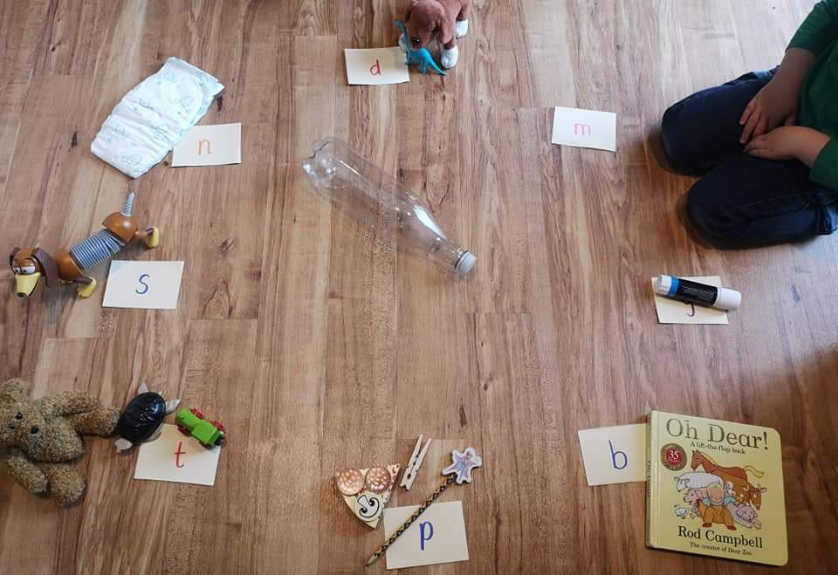 Writing:Please have a look at the ‘writing words’ document attached for today on the website.Have a go at writing the words in a book, on paper or anything you have at home. (Parents: the words are.. sun, ant, bag, cat, fox, jam, ship, chick, queen, play, feet, sheep)         sun                hay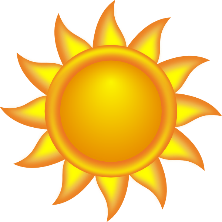 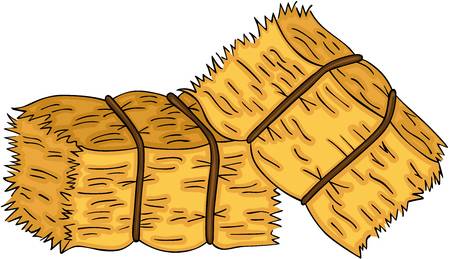 MathsWatch and sing along and exercise with the Spiderman counting song.https://www.youtube.com/watch?v=L9md4L2pAVQMoneyThis week we are going to look at different coins.Sing along to the money song.https://www.youtube.com/watch?v=dFzAU3u06Ps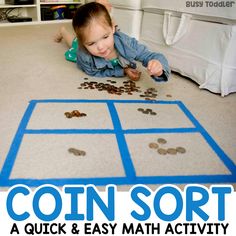 Knowledge and understanding of the world/ Creative learningWatch this episode of ‘Minibeast Adventures with Jess’.https://www.youtube.com/watch?v=JuHg5oWF_mo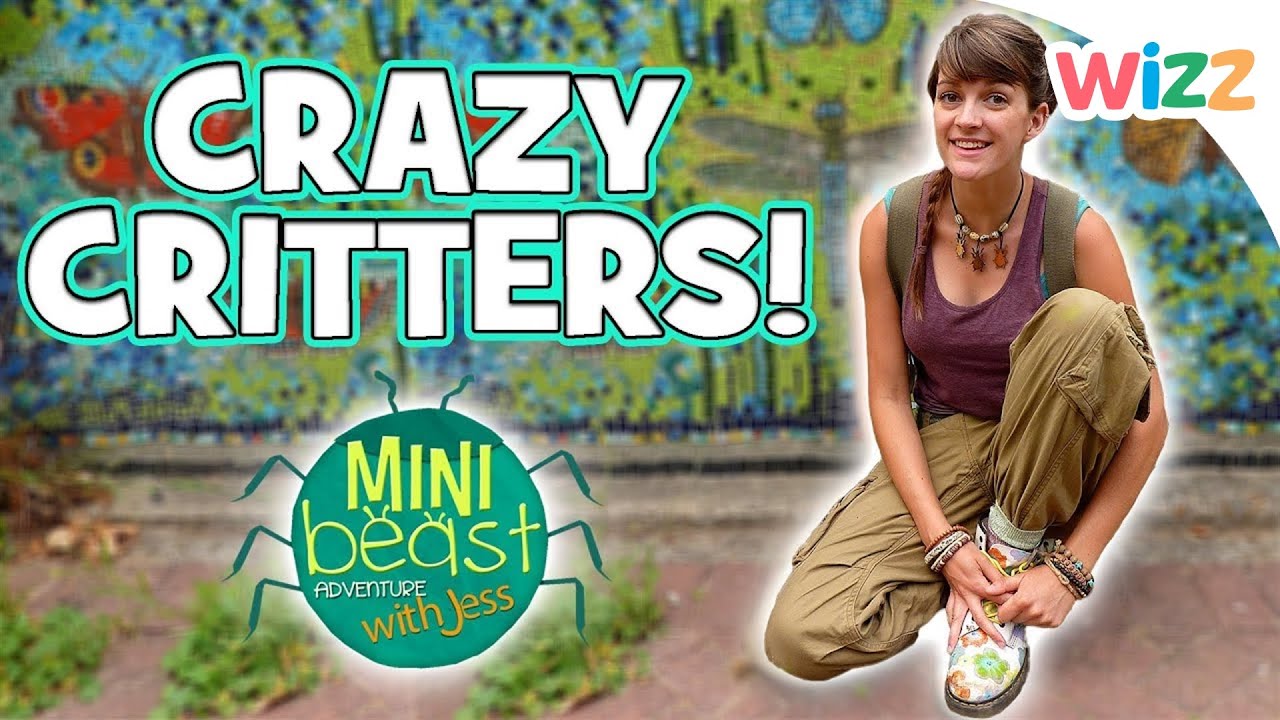 Use your purplemash log in.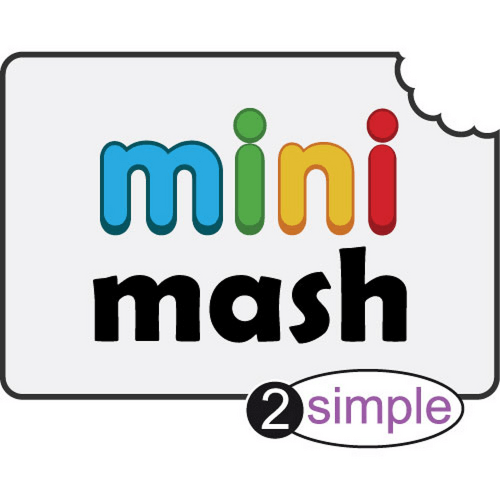 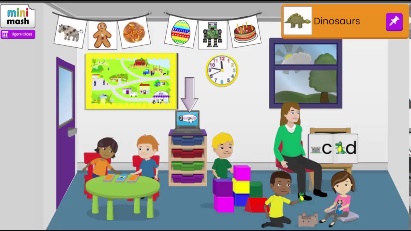 Go ‘outside’ by clicking on the door and then choose the picture of the minibeast to paint.If you can’t access purple mash go outside in your garden or on a walk with your family. Look out for minibeasts, can you see any ants, flies, bees or even a butterfly?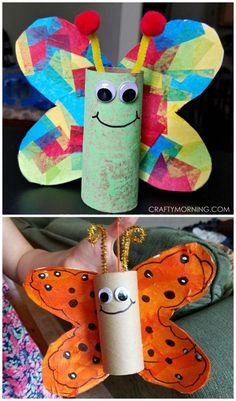 